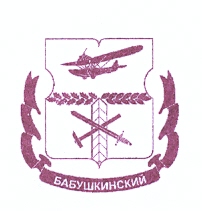 СОВЕТ ДЕПУТАТОВ МУНИЦИПАЛЬНОГО ОКРУГА БАБУШКИНСКИЙ РЕШЕНИЕ                                                                                                          ПРОЕКТ22 декабря 2020 года №13/…В соответствии с частями 16 и 17 статьи 3 Закона города Москвы от 11 июля 2012 года № 39 «О наделении органов местного самоуправления муниципальных округов в городе Москве отдельными полномочиями города Москвы», Порядком поощрения депутатов Совета депутатов муниципального округа Бабушкинский, утвержденного решением Совета депутатов муниципального округа Бабушкинский от  22 декабря 2017 года № 17/9 «О Порядке поощрения депутатов Совета депутатов муниципального округа Бабушкинский», решением рабочей группы для расчета размера поощрений депутатов Совета депутатов муниципального округа Бабушкинский от 11 декабря 2020 года (протокол №4 от 11 декабря 2020 года),Совет депутатов муниципального округа Бабушкинский решил:1. За активное участие в осуществлении отдельных полномочий города Москвы, переданных Законом города Москвы от 11 июля 2012 года № 39 «О наделении органов местного самоуправления муниципальных округов в городе Москве отдельными полномочиями города Москвы» в октябре, ноябре, декабре 2020 года, поощрить следующих депутатов Совета депутатов муниципального округа Бабушкинский: 2. Руководителю аппарата Совета депутатов муниципального округа Бабушкинский Хуснутдинову А.Н. обеспечить производство выплаты поощрений депутатам в соответствии с пунктом 1 настоящего решения. 3.Контроль за исполнением настоящего решения возложить на главу муниципального округа Бабушкинский Трусова Ф.Н.Глава муниципального округа Бабушкинский                                                                      Ф.Н. ТрусовО поощрении депутатов Совета депутатов муниципального округа Бабушкинский за 4-й квартал 2020 года1) Алексееву Татьяну Ивановну-2) Белову Надежду Сергеевну-3) Бутрину Елену Владимировну-4) Дёмина Валерия Викторовича-5) Катанского Алексея Алексеевича-6) Киселеву Елену Вячеславовну-7) Киселеву Лидию Петровну-8) Лифанцева Илью Борисовича-9) Трусова Фёдора Николаевича-в размере ______ рублей;в размере ______ рублей; в размере ______ рублей; в размере ______ рублей; в размере ______ рублей; в размере ______ рублей; в размере ______ рублей; в размере ______ рублей; в размере ______ рублей;